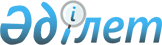 О признании утратившим силу решения Уйгурского районного маслихата от 01 апреля 2016 года № 6-2-10 "О дополнительном регламентировании порядка проведения собраний, митингов, шествий, пикетов и демонстраций в Уйгурском районе"Решение Уйгурского районного маслихата Алматинской области от 27 июля 2020 года № 6-66-384. Зарегистрировано Департаментом юстиции Алматинской области 5 августа 2020 года № 5590
      В соответствии со статьей 27 Закона Республики Казахстан от 6 апреля 2016 года "О правовых актах", Уйгурский районный маслихат РЕШИЛ:
      1. Признать утратившим силу решение Уйгурского районного маслихата "О дополнительном регламентировании порядка проведения собраний, митингов, шествий, пикетов и демонстраций в Уйгурском районе" от 01 апреля 2016 года № 6-2-10 (зарегистрирован в Реестре государственной регистрации нормативных правовых актов № 3802, опубликован 18 мая 2016 года в информационно-правовой системе "Әділет").
      2. Контроль за исполнением настоящего решения возложить на постоянную комиссию Уйгурского районного маслихата "По вопросам законности и правопорядка, прав граждан, местного самоуправления, сельского хозяйства, земельных отношений, экологии и эффективного использования природных ресурсов".
      3. Настоящее решение вступает в силу со дня государственной регистрации в органах юстиции и вводится в действие со дня его первого официального опубликования.
					© 2012. РГП на ПХВ «Институт законодательства и правовой информации Республики Казахстан» Министерства юстиции Республики Казахстан
				
      Председатель сессии

      Уйгурского районного маслихата

Е. Ахметов

      Секретарь Уйгурского

      районного маслихата

Н. Есжан
